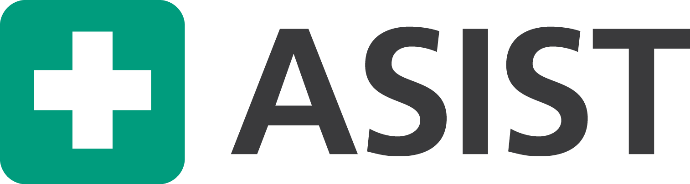 APPLIED SUICIDE INTERVENTION SKILLS TRAINING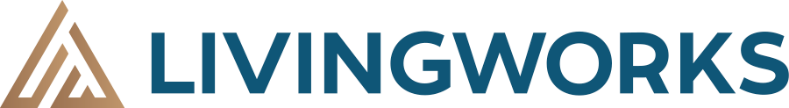 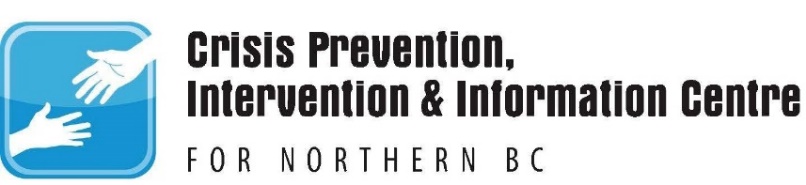 REGISTRATION FORMName:  ______________________________________________________________Role in the Community: ________________________________________________Phone:  ______________________________________________________________Address: _____________________________________________________________Email:  _______________________________________________________________Access needs:  ________________________________________________________What motivated you to take this course?: __________________________________	_____________________________________________________________________COURSE FEES TO BE PAID BY Wednesday, July 10, 2024 (please call 778-693-2765 to use credit card or make cheques payable to the Crisis Centre for Northern BC).  Mail cheques to:  Crisis Centre for Northern BC, 101-2700 Queensway, Prince George, BC, V2L 1N2, ATTENTION:  Jody Stronstad, Community Education. Please include participant name with cheque. COURSE INFORMATION: 			COST:  $300 or $250 for studentsJuly 16 & 17, 2023               			LOCATION: UNBC LibraryTIME:  8:30am-4:30pm both days      	Building 5, Rooms 5-173 & 5-175 							(3333 University Way, Prince George, BC)FACILITATED BY:  Jody Stronstad & Liam MobergINFORMATION:  Jody Stronstad: jody@crisis-centre.ca phone: 778-693-2765